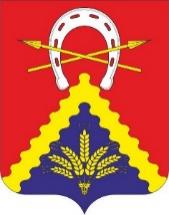 РОСТОВСКАЯ ОБЛАСТЬМИЛЮТИНСКИЙ РАЙОНАДМИНИСТРАЦИЯ МИЛЮТИНСКОГО СЕЛЬСКОГО ПОСЕЛЕНИЯПОСТАНОВЛЕНИЕ05.02.2021 № 17ст. МилютинскаяВ соответствии с пунктом 3 статьи 269.2 Бюджетного кодекса Российской Федерации и постановлением Правительства Российской Федерации от 27.02.2020 № 208 «Об утверждении федерального стандарта внутреннего государственного (муниципального) финансового контроля «Планирование проверок, ревизий и обследований» ,Администрация Милютинского сельского поселения ПОСТАНОВЛЯЕТ:Утвердить ведомственный стандарт внутреннего муниципального финансового контроля «Планирование проверок, ревизий и обследований» согласно приложению.Настоящее постановление  вступает в силу со дня его подписания.Контроль за исполнением настоящего постановления оставляю за собой.                 Глава Администрации      Милютинского сельского поселения                    Л. В. Алёшкина                                                                                                     Приложение к постановлению АдминистрацииМилютинского сельского поселения                                                                                                                                                                                                          от 05.02.2021 №17ВЕДОМСТВЕННЫЙ СТАНДАРТ   внутреннего  муниципального финансового контроля «Планирование проверок, ревизий и обследований»Ведомственный стандарт внутреннего муниципального финансового контроля «Планирование проверок, ревизий и обследований» (далее - стандарт) разработан в целях обеспечения осуществления полномочий по внутреннему муниципальному финансовому контролю в случаях, предусмотренных федеральным стандартом внутреннего государственного (муниципального) финансового контроля «Планирование проверок, ревизий и обследований», утвержденным постановлением Правительства Российской Федерации от 27.02.2020 № 208 «Об утверждении федерального стандарта внутреннего государственного (муниципального) финансового контроля «Планирование проверок, ревизий и обследований» (далее - Федеральный стандарт).Администрация Милютинского сельского поселения осуществляет планирование проверок, ревизий и обследований в соответствии с Федеральным стандартом с учетом положений настоящего стандарта. В целях реализации пункта 2 Федерального стандарта План контрольных мероприятий утверждается Главой Администрации Милютинского сельского поселения по форме согласно приложению к стандарту.На основании пункта 14 Федерального стандарта в дополнение к информации, указанной в пункте 9 Федерального стандарта, при планировании контрольных мероприятий и определении значения критерия «вероятность» используется следующая информация:       наличие в отношении объекта контроля обращений (жалоб) граждан, юридических лиц поступивших в органы контроля;       отсутствие в отношении объекта контроля контрольных мероприятий, проведенных финансовым отделом;       отсутствие в отношении объекта контроля контрольных мероприятий, проведенных внешним органом муниципального финансового контроля.На основании пункта 14 Федерального стандарта в дополнение к информации, указанной в пункте 10 Федерального стандарта, при планировании контрольных мероприятий и определении значения критерия «существенность» используется следующая информация:  наличие в отношении объекта контроля сведений об искажении отчетности;наличие в отношении объекта контроля признаков невыполнения обязательств по заключенным соглашениям о предоставлении средств из бюджета и государственным (муниципальным) контрактам;Сведения об участии объекта контроля в региональных проектах, направленных на реализацию федеральных проектов, входящих в состав национальных проектов.        Приложение к ведомственному стандарту внутреннего муниципального финансового контроля   «Планирование проверок, ревизий и обследований»  УТВЕРЖДАЮГлава Администрации Милютинского сельского поселения Л.В. Алёшкина           «___»___________20____г. План контрольных мероприятий Администрации Милютинского сельского поселения на __________ год*При необходимости проверяемый период может быть расширен. Об утверждении ведомственного стандарта внутреннего муниципального финансового контроля «Планирование проверок, ревизий и обследований»№ п/пТема контрольных мероприятийНаименование объекта контроля либо групп объектов контроляПроверяемый период* Период (месяц, квартал) начала проведения контрольного мероприятия  Ответственный               за проведение контрольного мероприятия 